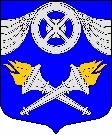 МЕСТНАЯ АДМИНИСТРАЦИЯВНУТРИГОРОДСКОГОМУНИЦИПАЛЬНОГО ОБРАЗОВАНИЯСАНКТ-ПЕТЕРБУРГАМУНИЦИПАЛЬНЫЙ ОКРУГ №75ПОСТАНОВЛЕНИЕ16.10.2017                                                                  	            № 135В соответствии с Федеральным законом от 06.10.2003 №131-ФЗ «Об общих принципах организации местного самоуправления в Российской Федерации», Законом Санкт-Петербурга от 23.09.2009 N 420-79 «Об организации местного самоуправления в Санкт-Петербурге», Законом Санкт-Петербурга от 18.07.2016 №453-87 «О патриотическом воспитании в Санкт-Петербурге», Уставом внутригородского муниципального образования Санкт-Петербурга муниципальный округ № 75 1.Утвердить Положение «О порядке реализации вопроса местного значения -  проведения работ по военно-патриотическому воспитанию граждан, проживающих на территории внутригородского муниципального образования Санкт-Петербурга муниципальный округ №75», согласно Приложению.2.Опубликовать настоящее Постановление в муниципальной газете «Купчинский Спектр» и разместить на официальном сайте муниципального образования МО № 75 - mo75.ru3.Настоящее Постановление вступает в силу на следующий день после официального опубликования.Глава Местной Администрации                                                                        	Г.А. БеспаловМЕСТНАЯ АДМИНИСТРАЦИЯВНУТРИГОРОДСКОГОМУНИЦИПАЛЬНОГО ОБРАЗОВАНИЯСАНКТ-ПЕТЕРБУРГАМУНИЦИПАЛЬНЫЙ ОКРУГ №75Приложениек постановлению МА МО № 75от 16.10.2017 г. № 135ПОЛОЖЕНИЕ«О ПОРЯДКЕ РЕАЛИЗАЦИИ ВОПРОСА МЕСТНОГО ЗНАЧЕНИЯ – ПРОВЕДЕНИЕ РАБОТ ПО ВОЕННО- ПАТРИОТИЧЕСКОМУ ВОСПИТАНИЮ ГРАЖДАН, ПРОЖИВАЮЩИХ НА ТЕРРИТОРИИ ВНУТРИГОРОДСКОГО МУНИЦИПАЛЬНОГО ОБРАЗОВАНИЯ САНКТ-ПЕТЕРБУРГАМУНИЦИПАЛЬНЫЙ ОКРУГ № 75»I. Общие положения1.1. Настоящее Положение в соответствии с действующим законодательством определяет правовые и организационные основы реализации вопроса местного значения - проведение работ по военно-патриотическому воспитанию граждан, проживающих на территории внутригородского муниципального образования Санкт- Петербурга муниципальный округ № 75 (далее по тексту - муниципальное образование).1.2.Функции по осуществлению мероприятий, направленных на решение указанного вопроса местного значения, находятся в ведении Местной Администрации внутригородского муниципального образования Санкт-Петербурга муниципальный округ № 75 (далее по тексту- Местная Администрация).1.3.При планировании и осуществлении мероприятий по военно - патриотическому воспитанию граждан, Местная Администрация руководствуется Конституцией Российской Федерации, федеральными законами, законами Санкт-Петербурга, иными нормативными правовыми актами Российской Федерации и Санкт-Петербурга, Уставом внутригородского муниципального образования, иными муниципальными правовыми актами и настоящим Положением.II. Основные задачи2.1.Основной задачей в сфере патриотического воспитания является создание условий для повышения гражданской ответственности за судьбу страны, повышения уровня консолидации общества для решения задач обеспечения национальной безопасности и устойчивого развития Российской Федерации, укрепления чувства сопричастности граждан к великой истории и культуре России, обеспечения преемственности поколений россиян, воспитания гражданина, любящего свою Родину и семью, имеющего активную жизненную позицию.2.2.Деятельность Местной Администрации при осуществлении мероприятий по военно-патриотическому воспитанию граждан направлена на достижение следующих целей:-формирование у граждан военно-патриотического сознания, высокой гражданской ответственности и любви к родному Отечеству, как одной из основ духовно-нравственного единства общества;-формирование у граждан позитивного отношения к военной службе и положительной мотивации у молодых людей относительно прохождения военной службы по призыву и контракту.Организация работы3.1.Проведение мероприятий по военно-патриотическому воспитанию граждан, проживающих на территории муниципального образования, осуществляется Местной Администрацией на основе утверждаемой муниципальной программы.3.2. В целях реализации муниципальных программ Местная Администрация осуществляет:-взаимодействие с органами исполнительной власти и органами местного самоуправления, военными комиссариатами, органами по делам молодежи, учреждениями образования, культуры, спорта, туризма, а также ветеранскими и другими общественными объединениями;-выпуск полиграфической продукции, бесплатное распространение этой продукции в образовательных учреждениях, учреждениях культуры, общественных организациях (объединениях), патриотических клубах и центрах, расположенных на территории муниципального образования;-организацию и проведение пропагандистских и агитационных мероприятий по вопросам военно-патриотического воспитания, в том числе круглых столов, конференций, викторин, конкурсов, тематических вечеров, встреч, кинопоказов, диспутов, экскурсий, лекций, фотовыставок;-разработку, изготовление и распространение памяток, брошюр, пособий, листовок и других информационных материалов среди населения муниципального образования по вопросам военно-патриотического воспитания;-приобретение и изготовление учебно-наглядных пособий, плакатов, стендов, видеофильмов по вопросам военно-патриотического воспитания;-организацию, проведение и участие в организации военно-патриотических спортивных игр и состязаний, в военно-патриотической игре «Зарница», дне призывника; -проведение подготовки допризывной молодежи по военно-прикладным видам спорта, участие в организации военно-патриотических лагерей для детей и молодежи; организация либо участие в проведении спартакиад по военно-прикладным видам спорта для молодежи; организация либо участие в проведении оборонно- спортивных и туристических игр, походов, и других мероприятиях военно-патриотической направленности с вручением подарочно - сувенирной продукции;-издание к памятным датам: книг, альбомов, сборников по военно-патриотической тематике;-организацию доставки граждан муниципального образования на мероприятия военно-патриотической направленности и военно-прикладным видам спорта;-организацию экскурсий военно-патриотической направленности для жителей муниципального образования;-организацию либо участие в проведении военно-спортивных сборов для молодежи допризывного возраста;-проведение мероприятий по увековечению памяти защитников Отечества; -уход за памятниками воинской славы силами жителей муниципального образования;-иные виды мероприятий в рамках муниципальных программ по военно-патриотическому воспитанию.IV. Финансовое обеспечение4.1.Финансирование мероприятий (при необходимости), связанных с проведением мероприятий по военно-патриотическому воспитанию граждан, проживающих на территории муниципального образования, осуществляется за счет средств местного бюджета муниципального образования на соответствующий финансовый год.V. Заключительные положения5.1.Контроль за соблюдением настоящего Положения осуществляется в соответствии с действующим законодательством Российской Федерации и уставом муниципального образования.Об утверждении Положения «О порядке реализации вопроса местного значения - проведения работ по военно-патриотическому воспитанию граждан, проживающих на территории внутригородского муниципального образования Санкт-Петербурга муниципальный округ № 75»